	Číslo úkolu ÚZEI 4212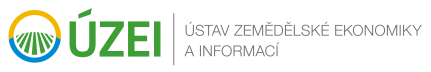 SMLOUVA O DÍLOč. 57/2017-1112Čl. ISmluvní strany1.1	Objednatel:Název	Ústav zemědělské ekonomiky a informací	státní příspěvková organizaceSídlo	120 00 Praha 2, Mánesova 1453/75Zastoupen	Ing. Štěpán Kala, MBA, Ph.D., řediteltel. č.	222 725 543IČO	00027251DIČ	CZ00027251Bankovní spojení	Pověřený pracovník	Ing. Hana Šejnohová, Ph.D. tel. č.	e-mail	Sejnohova.Hana@uzei.cz1.2	Zhotovitel:Název	KEZ o.p.s.Sídlo	Poděbradova 909, 537 01 ChrudimZapsán v obchodním rejstříku vedeném Krajským soudem v Hradci Králové, oddíl 0, vložka 29Zastoupen	Ing. Jan Dehner, ředitelDIČ	CZ25916076Bankovní spojení	Pověřený pracovník	Ing. Jan Dehner, řediteltel. č.	e-mail	jan.dehner@kez.cz(dále jen „zhotovitel“)(objednatel a zhotovitel společně též jako „smluvní strany“ a/nebo jednotlivě jako „smluvní strana“)Smluvní strany uzavírají podle ustanovení § 2586 a násl. a § 2631 zákona č. 89/2012 Sb., občanský zákoník, ve znění pozdějších předpisů (dále jen „občanský zákoník“) a podle ustanovení § 88 a násl. zákona č. 121/2000 Sb., o právu autorském, o právech souvisejících s právem autorským a o změně některých zákonů, ve znění pozdějších předpisů (dále jen „autorský zákon“) tuto smlouvu o dílo:Čl. IIÚčel a předmět smlouvy2.1	Smluvní strany uzavírají tuto smlouvu za účelem spolupráce na tematickém úkolu č. 4212 pro MZe s názvem Statistická šetření ekologického zemědělství (ekologické farmy – bioprodukce, zpracování, odbyt a trh s biopotravinami). Zhotovitel je kontrolním subjektem ve smyslu zák. č. 242/2000 Sb. o ekologickém zemědělství. 2.2	Předmětem této smlouvy o dílo je závazek zhotovitele provést pro objednatele dílo:2.2.1 provést pro objednatele sběr a zpracování dat u 1 884 (tisícosmsetosmdesátčtyři) ekologických zemědělců registrovaných u zhotovitele jako kontrolního subjektu a získaná data zapsat do dotazníku, jehož obsah a vzor je uveden v příloze č.1 této smlouvy a následně data z dotazníku zapsat do existujícího elektronického dotazníkového systému. Přihlašovací údaje do systému budou dodány objednatelem.  Příloha č.1 tvoří nedílnou součást smlouvy.2.2.2   provést pro objednatele sběr a zpracování dat u minimálně 172 (stosedmdesátdva) podniků zabývajících se výrobou a distribucí biopotravin registrovaných u zhotovitele jako kontrolního subjektu a získaná data zapsat do dotazníků, jejichž obsahy a vzory jsou uvedeny v přílohách č.2, 3, 4 a 5 této smlouvy. Přílohy č.2, 3, 4 a 5 tvoří nedílnou součást smlouvy. 	(dále jen „dílo“)2.3	Závazku zhotovitele odpovídá závazek objednatele zaplatit za dílo dále sjednanou cenu díla.Čl. IIIDoba, způsob plnění a předání díla3.1	Zhotovitel se zavazuje na svůj náklad a nebezpečí provést dílo pro objednatele, tj. dokončit a předat objednateli dílo podle odst. 2.2.1 a 2.2.2 čl. II této smlouvy nejpozději do 8.12.2017.3.2	Vyplňování dotazníků podle odst. 2.2.1 této smlouvy bude probíhat v průběhu celého kalendářního roku v rámci běžné kontroly prováděné zhotovitelem jako kontrolním subjektem. Za řádně vyplněný dotazník se považuje ten, který má uvedenu některou z následujících charakteristik: plocha s rostlinnou produkcí (v přechodném období nebo v ekologickém režimu), počet zvířat, množství jejich produktů, uplatnění rostlinné nebo živočišné produkce z předchozího roku. Za řádně vyplněný dotazník se nepovažuje dotazník, kde jsou vyplněny pouze informace v části „info o farmě“. Nově vyplněné dotazníky bude zhotovitel zapisovat do databáze průběžně, nejpozději však 1 (jeden) měsíc od data provedení  kontroly a sběru dat u konkrétního zemědělce. Průběžné vkládání údajů do databáze je nutné vzhledem k potřebě provedení kontroly úplnosti a správnosti dat ze strany objednatele. Zhotovitel se zavazuje do 31. 8. 2017 odevzdat a zapsat do databáze minimálně 900 řádně vyplněných dotazníků dle odst. 2.2.1 čl. II této smlouvy. 3.3	Zhotovitel se zavazuje dílo provést s odbornou péčí, podle pokynů objednatele, které jsou pro zhotovitele závazné, a za podmínek sjednaných touto smlouvou. Zhotovitel není oprávněn pověřit provedením díla jinou osobu. Zhotovitel je povinen obstarat si vše potřebné pro provedení díla.3.4	Objednatel je oprávněn dílo v průběhu jeho provádění kontrolovat prostřednictvím pověřeného pracovníka. Zjistí-li objednatel, že zhotovitel neprovádí dílo v souladu s touto smlouvou, je objednatel oprávněn požadovat od zhotovitele nápravy chyb v objednatelem určené přiměřené lhůtě. Jestliže zhotovitel tak neučiní, je objednatel oprávněn odstoupit od smlouvy.3.5	Dílo bude předáno na pracovišti objednatele na adrese Kotlářská 931/53, 602 00 Brno k rukám pověřeného pracovníka objednatele písemně v elektronické i listinné formě. Zhotovitel současně vypracuje předávací – akceptační protokoly zvlášť pro plnění díla dle odst. 2.2.1 čl. II této smlouvy a zvlášť pro plnění díla dle odst. 2.2.2 čl. II této smlouvy, které doručí písemně v listinné formě pověřenému pracovníkovi objednatele spolu s dílem. Vzor předávacího – akceptačního protokolu tvoří nedílnou přílohu č. 6 této smlouvy.3.6	Dílo vzniklé na základě plnění této smlouvy bude po jeho předání podléhat akceptačnímu řízení ze strany objednatele.3.7	Objednatel nejpozději do 5 (pěti) pracovních dnů po předání díla provede akceptační řízení zvlášť pro plnění díla dle odst. 2.2.1 čl. II této smlouvy a zvlášť pro plnění díla dle odst. 2.2.2 čl. II této smlouvy. Předmětem akceptačního řízení bude ověření, zda dílo odpovídá požadavkům objednatele dle této smlouvy a jeho výsledkem bude jeden z následujících závěrů, který objednatel uvede na předávacím - akceptačním protokolu vypracovaném zhotovitelem:3.7.1	„Akceptováno bez výhrad“ – dílo zcela odpovídá požadavkům objednatele a je považováno za dokončené;3.7.2	„Akceptováno částečně, s výhradami“ – při plnění nebyly naplněny všechny požadavky objednatele. Nesplněné požadavky budou uvedeny na akceptačním protokolu. Dílo v tomto případě není považováno za dokončené a zhotovitel se zavazuje nedostatky uvedené v akceptačním protokolu odstranit nejpozději do 5 (pěti) pracovních dnů, případně v termínu, na kterém se smluvní strany dohodnou, bude-li shora uvedený termín zjevně nepřiměřený. Ustanovení odst. 3.7 tohoto článku se použije přiměřeně s ohledem na množství či závažnost vytýkaných nedostatků. Nedojde-li ve shora uvedeném termínu k odstranění uvedených nedostatků díla, je objednatel oprávněn od smlouvy odstoupit;3.7.3	„Neakceptováno“ – poskytnuté dílo je zcela nedostatečné a v celém rozsahu neodpovídá požadavkům objednatele. Nejzásadnější nedostatky/vady budou uvedeny v akceptačním protokolu. Dílo v tomto případě není považováno za dokončené a objednatel je v takovém případě oprávněn od smlouvy odstoupit či zavázat zhotovitele dílo přepracovat, a to nejpozději do termínu stanovenému objednatelem v akceptačním protokolu. Ustanovení odst. 3.7 tohoto článku se použije obdobně. Nedojde-li ve shora uvedeném termínu k přepracování díla ve smyslu řádného a bezvýhradného plnění, je objednatel oprávněn od smlouvy odstoupit.3.8	Potvrzením akceptačního protokolu objednatelem se závěrem „Akceptováno bez výhrad“ se dílo považuje za dokončené k okamžiku jeho předání. V případě potvrzení akceptačního protokolu objednatelem se závěrem „Akceptováno částečně, s výhradami“ či „Neakceptováno“, kdy bylo dílo vráceno k odstranění nedostatků nebo k přepracování, se dílo považuje za dokončené až k okamžiku předání takového díla s následným akceptačním závěrem „Akceptováno bez výhrad“.3.9	Vlastnické právo k dílu a nebezpečí škody na něm přejde na objednatele dnem provedení díla.Čl. IVCena díla a platební podmínky4.1     Cena díla se sjednává:4.1.1 Pro plnění díla podle odst. 2.2.1 čl. II této smlouvy se sjednává ve výši: 408 828,00 Kč (slovy: čtyřistaosmtisícosmsetdvacetosm korun českých) s DPH (z toho cena bez DPH 337 874,00 Kč a DPH 21,00 % ve výši 70 954,00 Kč). Zhotovitel je plátcem DPH. 4.1.2 Cena za řádně vyplněný a převzatý dotazník se pro plnění díla podle odst.  2.2.2 čl. II této smlouvy sjednává ve výši: 200,- Kč (slovy: dvěstě korun českých) s DPH u dat z podniku zabývajícího se výrobou, distribucí nebo výrobou i distribucí biopotravin v roce 2016. Cena za dotazník u registrovaných, ale neaktivních výrobců a distributorů (jehož vyplněné hodnoty jsou ve všech kolonkách dotazníku nulové, subjekt biopotraviny zatím nevyrábí a ani s nimi neobchoduje) se pro plnění díla podle odst. 2.2.2 čl. II této smlouvy sjednává ve výši: 50,- Kč (slovy: padesát korun českých) s DPH.  Výsledná cena díla dle odst. 2.2.2 čl. II této smlouvy bude vypočtena vynásobením ceny za dotazník počtem vyplněných a odevzdaných dotazníků do maximální ceny plnění díla dle odst. 2.2.2 čl. II této smlouvy sjednané níže. Maximální cena plnění díla dle odst. 2.2.2 čl. II této smlouvy se sjednává ve výši 53 095,00,- Kč (padesáttřitísícdevadesátpět korun českých) s DPH (z toho cena bez DPH 43 880,00,- Kč a DPH 21 % ve výši 9 215,00,- Kč) za vyplněné a odevzdané dotazníky za výrobce a distributory biopotravin registrované u zhotovitele jako kontrolního subjektu k 31. 12.  2016. Tato cena je konečná a nepřekročitelná. Sjednává se, že v případě, že zhotovitel vyplní a předá objednateli dotazníky jejichž cena by v souhrnu přesahovala maximální cenu plnění díla sjednanou výše, nevzniká zhotoviteli nárok na finanční plnění objednatele nad tuto maximální cenu plnění díla4.2	Sjednaná cena díla s DPH dle předchozích odstavců je stanovena jako pevná a nejvýše přípustná a zahrnuje veškeré náklady zhotovitele nutné k provedení díla, jakož i veškeré náklady související. Smluvní strany prohlašují, že sjednanou cenu díla s DPH považují za konečnou a nepřekročitelnou. Smluvní strany si ujednávají, že kupní cena za věci obstarané pro účely provedení díla je zahrnuta ve sjednané ceně díla a její výše nebude po dobu trvání této smlouvy žádným způsobem upravována a na její výši nemá žádný vliv výše vynaložených nákladů souvisejících s provedením díla ani jakýchkoliv jiných nákladů či poplatků, k jejichž úhradě je zhotovitel na základě této smlouvy či obecně závazných právních předpisů povinen.4.3	Objednatel neposkytuje zhotoviteli zálohy. Potvrzením akceptačního protokolu objednatelem se závěrem „Akceptováno bez výhrad“ vzniká zhotoviteli právo na zaplacení sjednané ceny díla. Následně zhotovitel doručí objednateli daňový doklad – fakturu, a to osobně nebo doporučeně poštou na adresu sídla objednatele. Každý daňový doklad – faktura musí splňovat všechny náležitosti podle zákona č. 563/1991 Sb., o účetnictví, ve znění pozdějších předpisů, a zákona č. 235/2004 Sb., o dani z přidané hodnoty, ve znění pozdějších předpisů a musí obsahovat všechny údaje uvedené v ust. § 435 odst. 1 občanského zákoníku. Výše fakturované částky musí odpovídat sjednané ceně. Každý daňový doklad – faktura musí obsahovat navíc tyto údaje:datum splatnosti v souladu s ujednáním o splatnosti dle této smlouvy;uvedení čísla účtu, na nějž má být objednatelem uhrazena cena za dílo;číslo smlouvy objednatele.4.4	V případě, že daňový doklad – faktura nebude obsahovat některou náležitost uvedenou v odst. 4.3 tohoto článku nebo ji bude obsahovat chybně, je objednatel oprávněn daňový doklad – fakturu do data splatnosti vrátit zhotoviteli. Lhůta splatnosti v takovémto případě neběží, přičemž nová lhůta splatnosti počíná běžet až ode dne doručení opraveného či doplněného daňového dokladu – faktury.4.5	Splatnost všech daňových dokladů – faktur se sjednává na 30 (třicet) dní ode dne doručení daňového dokladu – faktury objednateli. V případě prodlení s úhradou faktury je objednatel povinen hradit zákonné úroky z prodlení.4.6	Platba se považuje za splněnou dnem odepsání z účtu objednatele ve prospěch účtu zhotovitele.Čl. VPráva duševního vlastnictví5.1	Zhotovitel prohlašuje, že je oprávněn vykonávat svým jménem a na svůj účet majetková práva autorů k dílu a že má souhlas autorů k uzavření následujících licenčních ujednání, toto prohlášení zahrnuje i taková práva autorů, která by vytvořením díla teprve vznikla. Pokud by toto prohlášení zhotovitele neodpovídalo skutečnosti, je objednatel oprávněn požadovat po zhotoviteli náhradu škody, která mu vznikla porušením práv třetích osob a uplatňováním jejich nároků s tím spojených, v plné výši.5.2	Zhotovitel poskytuje objednateli časově, územně a množstevně neomezenou licenci k užití díla ke všem v úvahu přicházejícím způsobům užití díla. Smluvní strany se výslovně dohodly, že odměna za licenci k užití díla je již zahrnuta v ceně díla podle čl. IV této smlouvy.5.3	Zhotovitel poskytuje licenci objednateli jako výhradní a zavazuje se neposkytnout licenci třetí osobě a dílo sám neužít.5.4	Objednatel je oprávněn práva, jež jsou součástí licence, zcela nebo zčásti jako podlicenci poskytnout třetí osobě.5.5	Objednatel je oprávněn upravit či jinak měnit dílo, jeho název nebo označení autorů, stejně jako spojit dílo s jiným dílem nebo zařadit dílo do díla souborného, a to přímo nebo prostřednictvím třetích osob.5.6	Zhotovitel tímto prohlašuje, že databáze vytvořená pro objednatele jako pořizovatele databáze na základě této smlouvy, je databází ve smyslu ust. § 89 autorského zákona a objednateli tak           svědčí všechna práva na vytěžování nebo zužitkování celého obsahu databáze nebo její kvalitativně nebo kvantitativně podstatné části a právo udělit jinému oprávnění k výkonu tohoto práva. Objednatel je oprávněn databázi měnit a doplňovat bez souhlasu a vědomí zhotovitele.5.7	V případě, že by se z jakéhokoliv důvodu stal pořizovatelem databáze zhotovitel, zhotovitel touto smlouvou převádí veškerá práva k databázi na objednatele a objednatel tato práva přijímá.5.8	Stejně tak v případě, že zhotoviteli vznikla na základě této smlouvy zvláštní práva pořizovatele databáze ve smyslu ust. § 88 a násl. autorského zákona, zhotovitel touto smlouvou veškerá práva převádí dle ust. § 90 odst. 6 autorského zákona na objednatele a objednatel tato zvláštní práva pořizovatele databáze přijímá.5.9	Smluvní strany se výslovně dohodly, že odměna za převod veškerých práv k databázi, včetně zvláštních práv pořizovatele databáze, je již zahrnuta v ceně díla podle čl. IV této smlouvy.Čl. VIOdpovědnost za vady a jakost díla6.1	Zhotovitel garantuje, že dílo vytvořené na základě této smlouvy je úplné a že jeho vlastnosti odpovídají vlastnostem díla, sjednaným smlouvou. Zhotovitel poskytuje záruku za jakost díla od okamžiku potvrzení akceptačního protokolu objednatelem se závěrem „Akceptováno bez výhrad“ po dobu 24 (dvaceti čtyř) měsíců.6.2	V případě, že provedené dílo vykazuje skryté vady, musí tyto vady objednatel bez zbytečného odkladu písemně u zhotovitele reklamovat. Písemná forma je podmínkou platnosti reklamace. V reklamaci musí objednatel uvést, jak se zjištěné vady projevují. Odstranění vad provede zhotovitel na svůj náklad nejpozději do 15 (patnácti) pracovních dnů od obdržení písemné reklamace.Čl. VIISankční ustanovení a odpovědnost za škodu7.1	V případě prodlení s plněním povinností zhotovitele dle odst. 2.2.1 a 2.2.2 čl. II, respektive nedodržení termínů dle odst. 3.1 a 3.2 čl. III této smlouvy či prodlení s plněním jiných povinností na základě této smlouvy mezi smluvními stranami ujednanými, se sjednává smluvní pokuta, kterou je zhotovitel povinen uhradit objednateli, a to ve výši 200,- Kč  za každý započatý den prodlení s plněním povinností výše uvedených. Za poslední den prodlení, ve vztahu k provedení díla, se považuje den předání díla objednateli s jeho následným akceptačním závěrem „Akceptováno bez výhrad“.  7.2	Za každé jednotlivé porušení povinností zhotovitele podle čl. IX odst. 9.1 a 9.3 této smlouvy je zhotovitel povinen uhradit objednateli smluvní pokutu ve výši 50.000,- Kč (padesáttisíc korun českých).7.3	Smluvní strany se zavazují k vyvinutí maximálního úsilí k předcházení škodám a k minimalizaci vzniklých škod. Smluvní strany nesou odpovědnost za škodu způsobenou při plnění této smlouvy v rámci platných právních předpisů a této smlouvy a případně vzniklou škodu jsou povinny si nahradit. Nahrazuje se skutečně vzniklá škoda a ušlý zisk.7.4	Smluvní pokuty a nárok na náhradu škody jsou splatné 10. (desátý) den ode dne doručení písemné výzvy objednatele zhotoviteli k jejich úhradě, není-li ve výzvě uvedena lhůta delší.7.5	Zhotovitel souhlasí, aby objednatel každou smluvní pokutu nebo náhradu škody, na niž mu vznikne nárok, započetl vůči platbě (faktuře) ve smyslu ustanovení čl. IV této smlouvy. Pokud nedojde k započtení dle čl. IV této smlouvy, zavazuje se k doplacení dlužné částky, a to do 30 (třiceti) kalendářních dnů ode dne převzetí písemné výzvy objednatele.7.6	Uplatněním smluvní pokuty není dotčeno právo objednatele na náhradu škody v plné výši, pokud mu v důsledku porušení smluvní povinnosti zhotovitelem vznikne, ani právo objednatele na odstoupení od této smlouvy, ani povinnost zhotovitele ke splnění povinnosti zajištěné smluvní pokutou, ledaže by objednatel výslovně prohlásil, že na plnění povinnosti netrvá.Čl. VIIIUkončení smlouvy8.1	Smlouva nabývá platnosti a účinnosti dnem podpisu oprávněných zástupců obou smluvních stran.8.2	Účinnost smlouvy zaniká mimo jiné:písemnou dohodou smluvních stran, jejíž nedílnou součástí je i vypořádání vzájemných závazků a pohledávek;odstoupením od smlouvy:ze zákonných důvodů (§ 2002 a násl. občanského zákoníku);ze strany objednatele z důvodů dle odst. 3.4, 3.7.2 a 3.7.3 článku III. této smlouvy;ze strany objednatele v případě, kdy vůči majetku zhotovitele probíhá insolvenční řízení, v němž bylo vydáno rozhodnutí o úpadku, pokud to právní předpisy umožňují;ze strany objednatele v případě, kdy insolvenční návrh na zhotovitele byl zamítnut proto, že majetek zhotovitele nepostačuje k úhradě nákladů insolvenčního řízení;ze strany objednatele v případě, kdy zhotovitel vstoupí do likvidace;ze strany zhotovitele v případě jejího podstatného porušení objednatelem. Za toto podstatné porušení se považuje prodlení objednatele s úhradou zhotovitelem řádně vystavené faktury o více než 30 (třicet) kalendářních dnů po splatnosti, pokud objednatel nezjedná nápravu ani do 10 (deseti) kalendářních dnů od doručení písemného oznámení zhotovitele o takovém prodlení s žádostí o jeho nápravu.8.3	Odstoupení od smlouvy je účinné a smlouva zaniká s výjimkou ustanovení, která mají podle zákona nebo této smlouvy trvat i po ukončení smlouvy, dnem doručení písemného oznámení o odstoupení druhé smluvní straně.8.4	Odstoupením od smlouvy či dohodou o ukončení smlouvy nejsou dotčena ustanovení týkající se smluvních pokut, náhrady škody a ustanovení týkající se takových práv a povinností, z jejichž povahy vyplývá, že mají trvat i po odstoupení či ukončení smlouvy (zejména povinnost poskytnout peněžitá plnění za plnění poskytnutá před účinnosti odstoupení či dohody).8.5	Jestliže je smlouva ukončena před provedením díla, smluvní strany protokolárně provedou inventarizaci veškerých plnění, prací či dodávek provedených k datu, kdy smlouva byla ukončena, a na tomto základě provedou vyrovnání vzájemných závazků a pohledávek z toho pro ně vyplývajících.8.6	Zhotovitel se zavazuje poskytnout objednateli v případě ukončení smlouvy nezbytnou součinnost tak, aby objednateli nevznikla škoda.8.7	Ukončení účinnosti této smlouvy z jakéhokoliv důvodu se nedotkne ustanovení odstavců 9.3 až 9.6 článku IX níže a jejich účinnost přetrvá i po ukončení účinnosti této smlouvy.Čl. IXOstatní ujednání9.1	Zhotovitel se zavazuje zachovávat mlčenlivost o všech údajích finančního, obchodního a právního charakteru týkajících se objednatele, se kterými byl seznámen v rámci vzájemné spolupráce s objednatelem, nebo které získal či měl z titulu vzájemné spolupráce k dispozici.9.2	Pověření pracovníci smluvních stran nejsou oprávněni za smluvní strany právně jednat (vyjma předání a převzetí díla), nejsou-li sami statutárním orgánem smluvní strany či tímto orgánem k takovému jednání zmocněni.9.3	Zhotovitel souhlasí s tím, aby subjekty oprávněné dle zákona č. 320/2001 Sb., o finanční kontrole ve veřejné správě a o změně některých zákonů, ve znění pozdějších předpisů, provedly finanční kontrolu závazkového vztahu vyplývajícího ze smlouvy s tím, že se zhotovitel zavazuje podrobit se této kontrole a bude působit jako osoba povinná ve smyslu ust. § 2 písm. e) uvedeného zákona.9.4	Zhotovitel bere na vědomí, že objednatel je povinen na dotaz třetí osoby poskytnout informace v souladu se zákonem č. 106/1999 Sb., o svobodném přístupu k informacím, ve znění pozdějších předpisů, a souhlasí s tím, aby veškeré informace obsažené v této smlouvě byly poskytnuty třetím osobám, pokud o ně v souladu s výše uvedeným právním předpisem požádají.9.5	Zhotovitel bere na vědomí, že smlouva, včetně jejích příloh, dodatků a dalších smluv od této smlouvy odvozených, podléhá povinnosti uveřejnění, a to včetně požadovaných metadat, dle zákona č. 340/2015 Sb., o registru smluv. Uveřejnění této smlouvy ve smyslu shora uvedeného provede objednatel.9.6	Zhotovitel prohlašuje, že tato smlouva neobsahuje obchodní tajemství a uděluje tímto souhlas objednateli k uveřejnění smlouvy a všech podkladů, údajů a informací uvedených v odstavcích 9.4 a 9.5 tohoto článku a těch, k jejichž uveřejnění vyplývá pro objednatele povinnost dle právních předpisů.Čl. XZávěrečná ustanovení10.1	Tato smlouva jakož i práva a povinnosti vzniklé na základě této smlouvy nebo v souvislosti s ní se řídí právním řádem České republiky, zvláště pak občanským zákoníkem, s tím, že pro účely vztahů mezi zhotovitelem a objednatelem se vylučuje použití zachovávaných obchodních zvyklostí ve smyslu ustanovení § 558 odst. 2 občanského zákoníku a dále se vylučuje použití ustanovení § 1748 a § 1765 občanského zákoníku. Odpověď smluvní strany ve smyslu ustanovení § 1740 odst. 3 občanského zákoníku s dodatkem nebo odchylkou, která podstatně nemění podmínky nabídky, není přijetím nabídky na uzavření této smlouvy.10.2	Všechny změny, úpravy nebo doplňky k této smlouvě vyžadují písemnou formu očíslovaných dodatků, které budou tvořit nedílnou součást této smlouvy.10.3	Neplatnost nebo neúčinnost některého ustanovení této smlouvy nezpůsobuje neplatnost smlouvy jako celku. Smluvní strany se zavazují nahradit případná neplatná nebo neúčinná ustanovení smlouvy ustanoveními platnými a účinnými, která budou co do obsahu a významu neplatným nebo neúčinným ustanovením co nejblíže.10.4	Tato smlouva má 8 stran 6 příloh o 34 stranách a je sepsána ve čtyřech vyhotoveních, z nichž obě smluvní strany obdrží po dvou.10.5	Smluvní strany prohlašují, že smlouva byla sjednána na základě jejich pravé, vážné a svobodné vůle, že si její obsah přečetly, bezvýhradně s ním souhlasí, považují jej za zcela určitý a srozumitelný, což níže stvrzují svými vlastnoručními podpisy.V Praze dne      V       dne      Ústav zemědělské ekonomiky a informacíKEZ, o.p.s.Ing. Štěpán Kala, MBA, Ph.D., ředitelIng. Jan Dehner, ředitelpodpis objednatelepodpis zhotovitele